Supplementary Figure 1.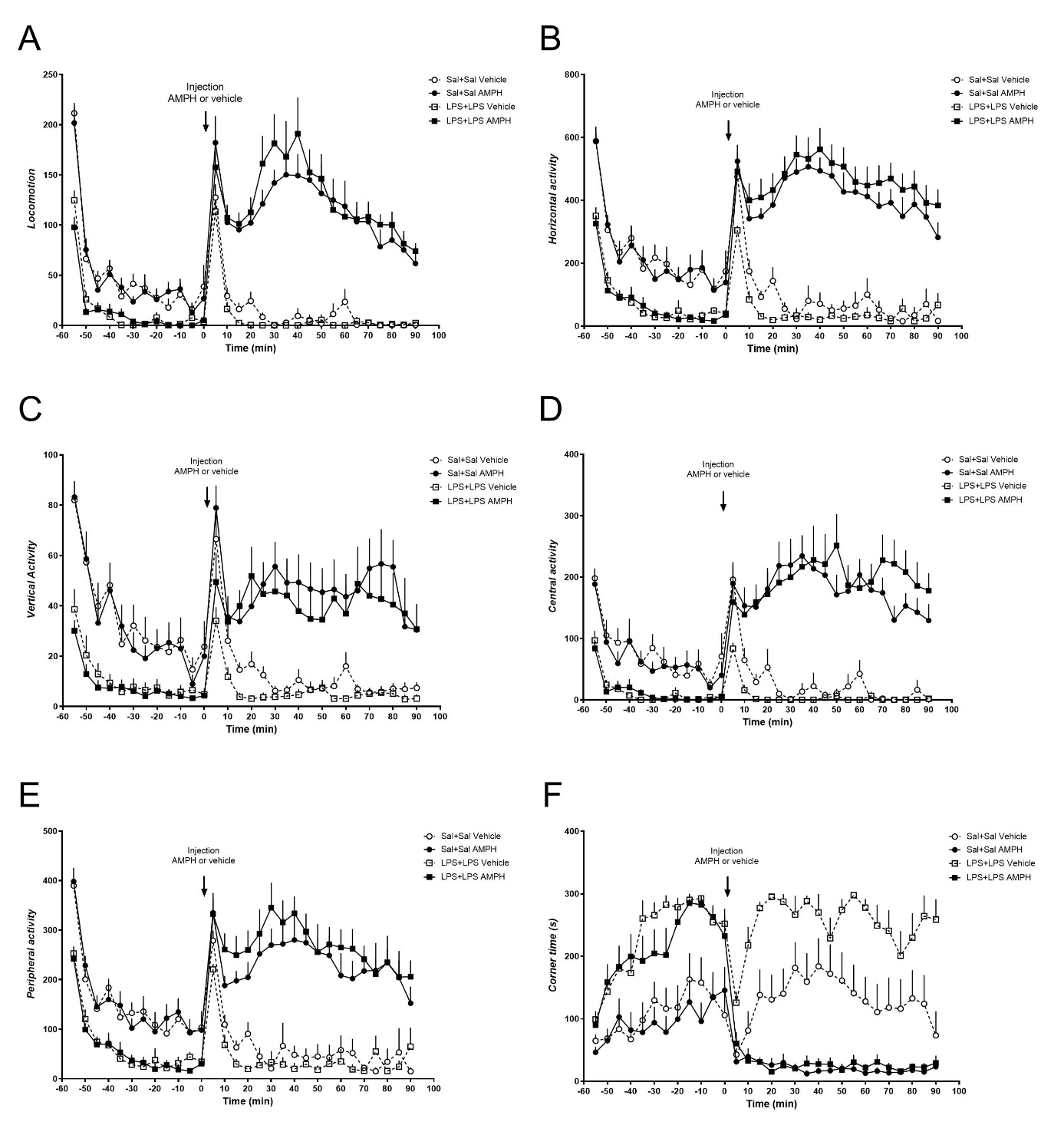 Supplementary Figure 1. D-amphetamine-induced hypermotility is increased in dual-LPS-treated rats versus controls. A) Locomotion, B) Horizontal activity, C) Vertical activity, D) Central Activity, E) Peripheral activity, and F) Corner time. Time 0 represents the baseline of activity prior to injection of D-amphetamine used for area under the curve calculations. N = 10 in each group. AMPH, d-amphetamine.Supplementary Table 1(for Figure 2)Behavior performance of dual-saline treated rats and dual-LPS treated rats during the habituation in the open-field test.N = 20 in each treatment group. Bold value refers to statistic significance.Supplementary Table 2 (for figure 3)Behavior performance of dual-saline treated rats and dual-LPS treated rats in the d-amphetamine induced locomotor test.N = 10 in each treatment group. Bold value refers to statistic significance.Supplementary Table  3 (for figure 4)Behavior performance of dual-saline treated rats and dual-LPS treated rats in the delay fear conditioning test.N = 9 in the SAL + SAL group, N = 10 in the LPS + LPS group. Bold value refers to statistic significance.Supplementary Table  4 (for figure 6)Behavior performance of dual-saline treated rats and dual-LPS treated rats in the novel object recognition test.N = 11 in each treatment group. Bold value refers to statistic significance.Supplementary Table 5 (for figure 7)Striatal extracellular fluid tryptophan, kynurenine, and KYNA levels following dual-saline or dual-LPS treatment in rats.N = 4 in the SAL + SAL group, N = 5 in the LPS + LPS group. Bold value refers to statistic significance.Measurement FDFn, DFdpLocomotionTime 11111, 418<0.0001Treatment 92.781, 38<0.0001Interaction 7.69311, 418<0.0001Horizontal activityTime 59.1911, 418<0.0001Treatment 62.251, 38<0.0001Interaction 2.36311, 4180.0077Vertical activityTime 34.7611, 418<0.0001Treatment 33.451, 38<0.0001Interaction 6.58811, 418<0.0001Central activityTime 24.3711, 418<0.0001Treatment 48.041, 38<0.0001Interaction 2.46511, 4180.0054Peripheral activityTime 69.3511, 418<0.0001Treatment 62.971, 38<0.0001Interaction 1.66311, 4180.0791Corner timeTime 13.8111, 418<0.0001Treatment 46.831, 38<0.0001Interaction 2.38711, 4180.0071Measurement FDFn, DFdpLocomotionDual-LPS treatment 4.9851, 360.0319AMPH treatment 164.51, 36<0.0001Interaction 3.8931, 360.0579Horizontal activityDual-LPS treatment 13.231, 360.0009AMPH treatment 257.01, 36<0.0001Interaction 13.121, 360.0009Vertical activityDual-LPS treatment 1.1321, 360.2944AMPH treatment 50.101, 36<0.0001Interaction 1.3831, 360.2473Central activityDual-LPS treatment 3.1781, 360.0831AMPH treatment 136.11, 36<0.0001Interaction 3.7621, 360.0603Peripheral activityDual-LPS treatment 11.281, 360.0019AMPH treatment 128.71, 36<0.0001Interaction 10.071, 360.0031Corner timeDual-LPS treatment 17.131, 360.0002AMPH treatment 194.51, 36<0.0001Interaction 4.8611, 360.0339Test FDFn, DFdpTraining Treatment 5.5571, 170.0307Training phase 22.542, 34< 0.0001Interaction 1.6472, 340.2075Context Treatment 0.096461, 170.7599Context  6.4396, 102< 0.0001Interaction 0.76026, 1020.2075CueTreatment 1.090e-0081, 17> 0.9999Tone-cue 8.1699, 153< 0.0001Interaction 1.0619, 1530.3947Test FDFn, DFdpTraining Treatment 17.171, 200.0005Object  0.00151, 200.9694Interaction 0.096281, 200.7595Test  Treatment 0.01261, 200.0126Object  14.561, 200.0011Interaction 2.3621, 200.1400Measurement FDFn, DFdpTryptophanTreatment 4.4391, 70.0731Time 0.50638, 500.8458Interaction 0.19878, 500.9898KynurenineTreatment 7.9221, 70.0260Time 0.85298, 500.5617Interaction 0.39708, 500.9170KYNATreatment 7.5861, 70.0283Time 2.5248, 500.0217Interaction 0.65108, 500.7312